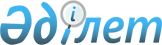 Об утверждении Правил определения стоимости исследований, консалтинговых услуг и государственного заданияПриказ Министра иностранных дел Республики Казахстан от 4 октября 2021 года № 11-1-4/416. Зарегистрирован в Министерстве юстиции Республики Казахстан 7 октября 2021 года № 24657
      В соответствии с пунктом 5 статьи 34 Бюджетного кодекса Республики Казахстан ПРИКАЗЫВАЮ:
      1. Утвердить прилагаемые Правила определения стоимости исследований, консалтинговых услуг и государственного задания.
      2. Валютно-финансовому департаменту Министерства иностранных дел Республики Казахстан обеспечить:
      1) в установленном законодательством Республики Казахстан порядке государственную регистрацию настоящего приказа в Министерстве юстиции Республики Казахстан;
      2) размещение настоящего приказа на официальном интернет-ресурсе Министерства иностранных дел Республики Казахстан;
      3) в течение десяти рабочих дней после государственной регистрации настоящего приказа в Министерстве юстиции Республики Казахстан представление в Департамент юридической службы Министерства иностранных дел Республики Казахстан сведений об исполнении мероприятий, предусмотренных подпунктами 1) и 2) настоящего пункта.
      3. Контроль за исполнением настоящего приказа возложить на Руководителя аппарата Министерства иностранных дел Республики Казахстан.
      4. Настоящий приказ вводится в действие по истечении десяти календарных дней после дня его первого официального опубликования.
      "СОГЛАСОВАНО"
Министерство финансов
Республики Казахстан
_______________________
"___" _________ 2021 года Правила определения стоимости исследований, консалтинговых услуг и государственного задания Глава 1. Общие положения
      1. Настоящие Правила определения стоимости исследований, консалтинговых услуг и государственного задания (далее – Правила) разработаны в соответствии с пунктом 5 статьи 34 Бюджетного кодекса Республики Казахстан и определяют порядок определения стоимости исследований, консалтинговых услуг и государственного задания (далее – услуги).
      2. Основные понятия, используемые в настоящих Правилах:
      1) прямые расходы – расходы, непосредственно связанные со спецификой оказываемых услуг;
      2) условно-постоянные расходы – расходы по созданию условий для осуществления деятельности, в том числе предоставлению услуг. Глава 2. Порядок определения стоимости исследований, консалтинговых услуг и государственного задания
      3. При определении стоимости услуг учитываются прямые и условно-постоянные расходы, подтвержденные обосновывающими документами, которые указаны в структуре затрат на предоставление услуг согласно приложению 1 к настоящим Правилам.
      4. Прямые расходы определяются исходя из необходимых ресурсов для оказания услуг, к которым относятся затраты, непосредственно связанные с данными услугами.
      Для включения условно-постоянных расходов в стоимость услуг за основу берутся показатели плана развития исполнителя услуг.
      5. При определении стоимости услуг на следующий плановый период учитывается влияние финансового рынка на обменные курсы валют, коэффициент инфляции и длительность срока исполнения договорных обязательств.
      6. Стоимость услуг определяется в соответствии с расчетом стоимости услуг согласно приложению 2 к настоящим Правилам. Структура затрат на предоставление услуг
      Структура затрат на предоставление услуг включает в себя:
      1) прямые расходы:
      расходы по оплате труда работников, непосредственно участвующих в предоставлении услуги (должностной оклад, доплаты, надбавки, пособия на оздоровление, премии); 
      взносы работодателей (социальный налог, социальные отчисления в Государственный фонд социального страхования, отчисления работодателей в Фонд социального медицинского страхования);
      командировочные расходы;
      расходы по привлечению внешних экспертов, привлекаемых для реализации услуги в качестве субподрядчика;
      полиграфические расходы (тиражирование бланочной продукции: анкет, маршрутных листов, карточек, отчетов исследований, тестовых заданий, переплет, подшивка и обработка документов), необходимые непосредственно для выполнения услуги (в том числе при проведении конференций, семинаров, круглых столов);
      расходы по аренде помещений и оборудований для проведения конференций, семинаров, круглых столов;
      транспортные услуги при проведении конференций, семинаров, круглых столов;
      расходы, связанные с проведением конференций, семинаров, круглых столов (услуги последовательного и синхронного перевода, гонорары приглашенных экспертов, вода в бутылках, одноразовые стаканы);
      информационные услуги (подписка на периодические издания, в том числе электронные и информационные системы); 
      переводческие услуги (письменный перевод);
      2) условно-постоянные расходы:
      расходы по запасам;
      расходы по оплате труда работников административного персонала (должностной оклад); 
      взносы работодателей (социальный налог, социальные отчисления в Государственный фонд социального страхования, отчисления работодателей в Фонд социального медицинского страхования);
      амортизация основных средств и нематериальных активов;
      обслуживание и ремонт основных средств и нематериальных активов;
      коммунальные расходы (расходы по теплоэнергии, электроэнергии, водоснабжению, водоотведению и вывозу мусора);
      услуги связи (почтовые, курьерские услуги, Интернет, услуги телефонной связи, в том числе международная и междугородняя связь);
      информационные услуги (кабельное телевидение);
      налоги и другие обязательные платежи в бюджет (налог на имущество, налог на транспортные средства, земельный налог);
      банковские услуги;
      услуги по охране;
      пожарная безопасность и соблюдение специальных требований;
      3) налог на добавленную стоимость в соответствии с подпунктом 1) пункта 1 статьи 369 Кодекса Республики Казахстан "О налогах и других обязательных платежах в бюджет" (Налоговый кодекс). Расчет стоимости услуг
      1. Стоимость услуги рассчитывается по следующей формуле:
      С = Пр + Рр + НДС, где:
      Пр – прямые расходы, без расходов по оплате труда работников, непосредственно участвующих в предоставлении услуги и взносов работодателей;
      Рр – расходы, распределяемые в зависимости от трудозатрат, включающие расходы по оплате труда работников, непосредственно участвующих в предоставлении услуги, взносы работодателей, и условно-постоянные расходы (далее – распределяемая часть стоимости услуги);
      НДС – налог на добавленную стоимость.
      2. Распределяемая часть стоимости услуги рассчитывается по следующей формуле:
      Рр = ТЗ * ЧС, где:
      ТЗ – трудозатраты в человеко-часах на одного работника, непосредственно участвующего в предоставлении услуги;
      ЧС – почасовая ставка работника, непосредственно участвующего в предоставлении услуги.
      3. Трудозатраты в человеко-часах на одного работника, непосредственно участвующего в предоставлении услуги рассчитываются по следующей формуле:
      ТЗ = М * Ч * СРД, где:
      М – количество месяцев исполнения услуги;
      Ч – количество часов исполнения услуги в день;
      СРД – среднемесячное число рабочих дней согласно балансу рабочего времени на соответствующий год.
      4. Почасовая ставка на одного работника, непосредственно участвующего в предоставлении услуги рассчитывается по следующей формуле: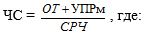 
      ОТ – расходы по оплате труда работников, непосредственно участвующих в предоставлении услуги, взносы работодателей;
      УПРМ – условно-постоянные расходы, приходящиеся на одного работника, непосредственно участвующего в предоставлении услуги, в месяц;
      CРЧ – среднемесячное количество рабочих часов согласно балансу рабочего времени на соответствующий год.
      5. Условно-постоянные расходы, приходящиеся на одного работника, непосредственно участвующего в предоставлении услуги, в месяц рассчитываются по следующей формуле: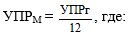 
      УПРг – условно-постоянные расходы, приходящиеся на одного работника, непосредственно участвующего в предоставлении услуги в год.
      6. Условно-постоянные расходы, приходящиеся на одного работника, непосредственно участвующего в предоставлении услуги, в год рассчитываются по следующей формуле: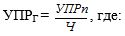 
      УПРп – условно-постоянные расходы по плану развития;
      Ч – численность работников, непосредственно участвующих в предоставлении услуги.
					© 2012. РГП на ПХВ «Институт законодательства и правовой информации Республики Казахстан» Министерства юстиции Республики Казахстан
				
      Министр иностранных дел
Республики Казахстан М. Тілеуберді
Утверждены приказом
Министра иностранных дел
Республики Казахстан
от 4 октября 2021 года
№ 11-1-4/416Приложение 1
к Правилам определения
стоимости исследований,
консалтинговых услуг и
государственного заданияПриложение 2
к Правилам определения
стоимости исследований,
консалтинговых услуг и
государственного задания